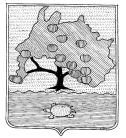 КОМИТЕТ ПО УПРАВЛЕНИЮ МУНИЦИПАЛЬНЫМ ИМУЩЕСТВОМ МУНИЦИПАЛЬНОГО ОБРАЗОВАНИЯ «ПРИВОЛЖСКИЙ РАЙОН» АСТРАХАНСКОЙ ОБЛАСТИРАСПОРЯЖЕНИЕот « 06 »  05. 2022 г. № 977р.с. Началово Об установлении публичного сервитутав отношении земельного участка,расположенного по адресу:Астраханская область, Приволжский район	  На основании ходатайства публичного акционерного общества «Россети Юг», в соответствии со ст. 39.43 Земельного кодекса Российской Федерации, Постановлением Правительства Астраханской области № 232 от 26.05.2020 «О внесении изменений в постановление Правительства Астраханской области от 26.11.2010 № 474-П», ст.ст. 63,64 Устава муниципального образования «Приволжский район» Астраханской области, подпунктом 3.1.5 пункта 3 Положения о комитете по управлению муниципальным имуществом муниципального образования «Приволжский район» Астраханской области:	1. Установить публичный сервитут на части земельных участков, расположенных по адресу: Астраханская область, Приволжский район с кадастровыми номерами: –30:09:000000:385, р-н Приволжский, муниципальное образование «Началовский сельсовет»; –30:09:050412:96, р-н Приволжский, с Началово, мкр Кооперативный, 15 относящийся к кв. 2; –30:09:050412:671, Приволжский муниципальный район, Сельское поселение Началовский сельсовет, село Началово, микрорайон Кооперативный, з/у 53; –30:09:050412:506, р-н Приволжский, с Началово, мкр Кооперативный, 19, кв 1; –30:09:050412:483, р-н Приволжский, с Началово, мкр Кооперативный, 16 кв. 2; –30:09:050412:48, р-н Приволжский, с. Началово, мкр. Кооперативный, 1 относящийся к кв. 2; –30:09:050412:468, р-н Приволжский, с. Началово, мкр. Кооперативный, 21 А; –30:09:050412:467, р-н Приволжский, с. Началово, мкр. Кооперативный, 21, относящийся к кв. 1; –30:09:050412:458, Приволжский р-н, с. Началово, мкр. Кооперативный, 31; –30:09:050412:457, Приволжский р-н, с. Началово, мкр. Кооперативный, 31А; –30:09:050412:42, р-н Приволжский, с. Началово, мкр. Кооперативный, № 24, относящийся к кв 1; –30:09:050412:391, р-н Приволжский, с. Началово, ул. Речная, 33 "в"; –30:09:050412:348, р-н Приволжский, с Началово, мкр Кооперативный, 20 относящийся к кв. 2; –30:09:050412:344, р-н Приволжский, с Началово, мкр Кооперативный, 11 относящийся к кв. 2; –30:09:050412:343, р-н Приволжский, с Началово, мкр Кооперативный, 11 относящийся к кв. 1; –30:09:050412:271, р-н Приволжский, с. Началово, мкр. Кооперативный, 18, относится к кв. 2; –30:09:000000:88 (30:09:050412:257), р-н Приволжский, в границах территориального муниципального образования "Началовский сельсовет"; –30:09:050412:24, р-н Приволжский, с Началово, мкр. Кооперативный, 10, относится к кв. 2; –30:09:050412:209, р-н Приволжский, с. Началово, ул. Речная 33-Б; –30:09:050412:130, Приволжский муниципальный район, Сельское поселение Началовский сельсовет, село Началово, микрорайон Кооперативный, з/у 11А/2; –30:09:050401:2323, р-н Приволжский, с Началово, мкр Кооперативный, 27, кв 1; –30:09:050401:2320, р-н Приволжский, с Началово, мкр Кооперативный, 24, квартира 2; –30:09:050401:2318, р-н Приволжский, с Началово, мкр Кооперативный, 20 относящийся к кв. 1., а также в отношении земельных участков сведения о прохождении границ которых не содержаться в едином государственном реестре недвижимости, но фактически расположены в границах устанавливаемого публичного сервитута, объекта электросетевого хозяйства ВЛ-0,4 кВ от ЗТП 23 ф.21 ПС Началово.2. Публичный сервитут устанавливается по ходатайству публичного акционерного общества «Россети Юг» (ОГРН 1076164009096, ИНН 6164266561, юридический адрес: 344002, Российская Федерация, Ростовская область, г. Ростов-на-Дону, ул. Большая Садовая, д. 49) в целях размещения объектов электросетевого хозяйства, их неотъемлемых технологических частей на территории Приволжского района Астраханской области. 3. Утвердить границы публичного сервитута, согласно приложению.4. Срок публичного сервитута – 49 (сорок девять) лет.5. Использование земельных участков и (или) расположенных на них объектов недвижимости будет затруднено только при предотвращении или устранении аварийных ситуаций.6. Капитальный ремонт объектов электросетевого хозяйства производится с предварительным уведомлением собственников (землепользователей, землевладельцев, арендаторов) земельных участков 1 раз в 12 лет (продолжительность не превышает три месяца для земельных участков, предназначенных для жилищного строительства, ведения личного подсобного хозяйства, садоводства, огородничества; не превышает один год-в отношении иных земельных участков)7. Обладатель публичного сервитута обязан привести земельный участок в состояние, пригодное для использования в соответствии с видом разрешенного использования, в сроки, предусмотренные пунктом 8 статьи 39.50 Земельного Кодекса Российской Федерации.8. В течении пяти рабочих дней со дня принятия распоряжения:8.1. Разместить распоряжение об установлении публичного сервитута на официальном сайте комитета по управлению муниципальным имуществом муниципального образования «Приволжский район» Астраханской области в информационно-телекоммуникационной сети «Интернет»;8.2. Обеспечить опубликование указанного решения (за исключением приложений к нему) в порядке, установленном для официального опубликования (обнародования) муниципальных правовых актов уставом поселения, городского округа (муниципального района в случае, если земельные участки и (или) земли, в отношении которых установлен публичный сервитут, расположены на межселенной территории) по месту нахождения земельных участков, в отношении которых принято указанное решение.8.3. Направить копию распоряжения правообладателям земельных участков в отношении которых принято решение об установлении публичного сервитута.8.4. Направить копию распоряжения об установлении публичного сервитута в орган регистрации прав.8.5. Направить обладателю публичного сервитута копию решения об установлении публичного сервитута, сведения о лицах, являющихся правообладателями земельных участков, сведения о лицах, подавших заявления об их учете.И.о. председателя комитета                                                                             А.И. Алимуллаева